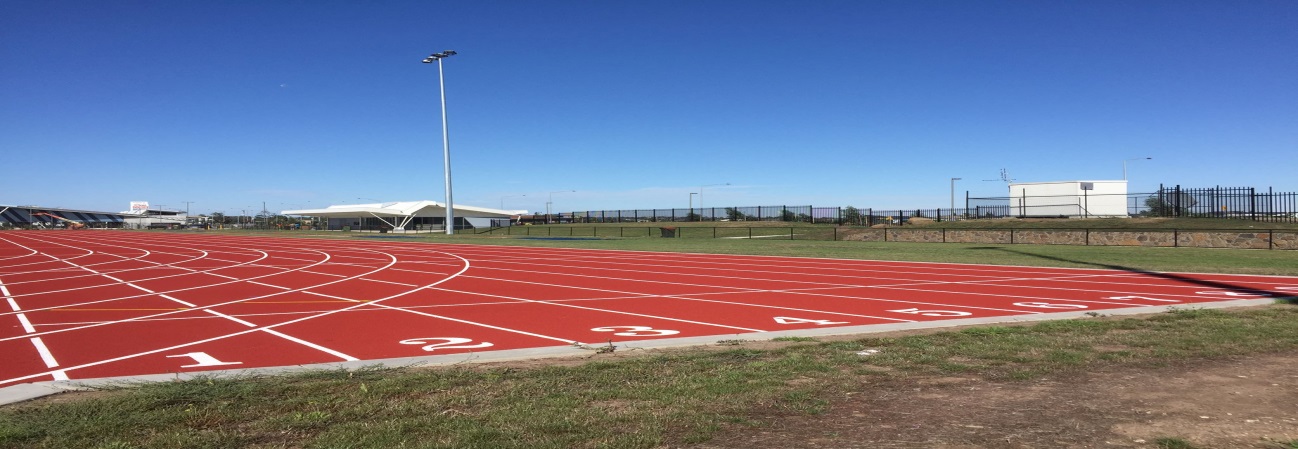 HUME CITY COUNCIL 					    ABN: 14-854-354-856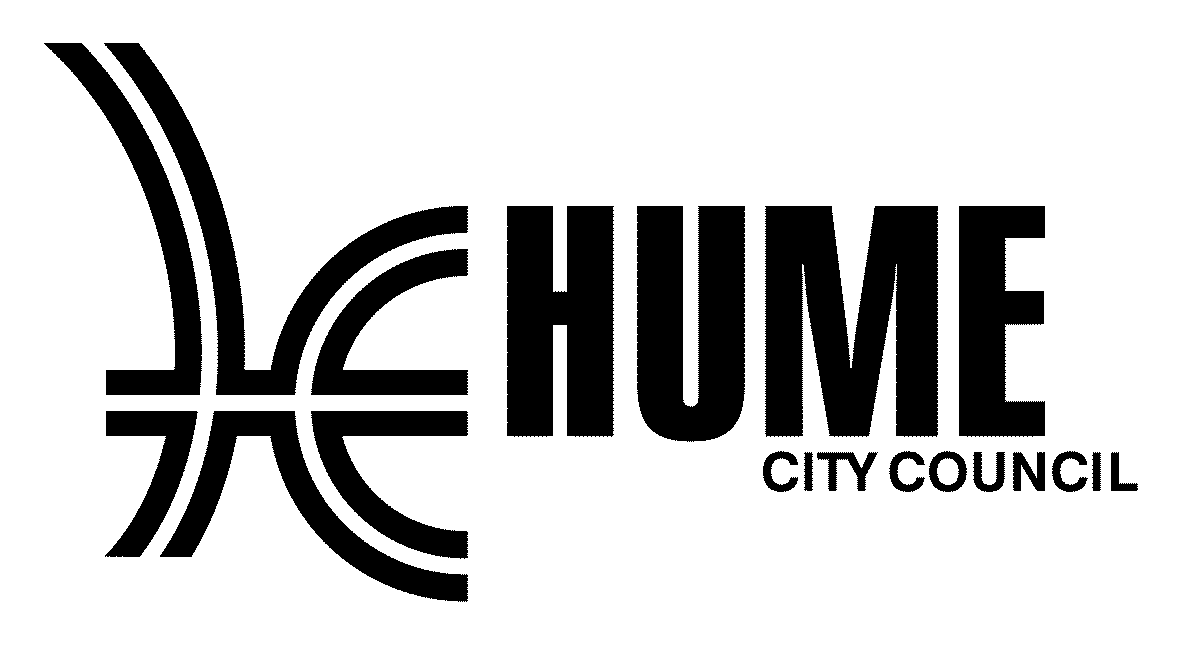 SPRINT ATHLETICS TRACK APPLICATION FOR HIRE 2020LEISURE CENTRES & SPORT		        			 Tel: 9205 2464HIRER CONTACT INFORMATIONBOOKING REQUIREMENTSINFORMATION PRIVACY ACTCouncil is collecting the information on this form for the purpose of registering your application for the use of a Hume Leisure facility.  The information may also be used to send you newsletters and other relevant Council information.  The information will not be disclosed except as required by law.  In particular, the information will not be disclosed to others for marketing purposes.  If you fail to provide this information, your application may not be processed.  You may access this information at any time by contacting Hume City Council on 9205 2200.INSURANCEIt is a requirement of Council that all organisations are incorporated and have Public Liability Insurance. Please provide the following details for your Public Liability Insurance and enclose a copy with this application.DECLARATIONI _________________________________ as a delegate of _____________________________Hereby agree to comply with all the Condition of Hire, a copy of which I have received, together with any additional Conditions of Hire as may be set by the Chief Executive Officer, and accept responsibility for the facility, it’s equipment, and those participating in the activities I have outlined on my hire form, for the duration of my hire.Signature: ____________________________________ Date: ___________________________PAYMENT DETAILSNAME OF SCHOOL/CLUB:NAME OF SCHOOL/CLUB:CONTACT NAME:CONTACT NAME:POSITION:POSITION:POSTAL ADDRESS/BILLING ADDRESS:POSTCODE:POSTAL ADDRESS/BILLING ADDRESS:POSTCODE:PHONE: MOBILE:EMAIL:EMAIL:AREA e.g. track, pitsDATE OF HIRETIME OF HIREEQUIPMENT REQ’DYes (equipment hire form required)NoYes (equipment hire form required)NoYes (equipment hire form required)NoYes (equipment hire form required)NoINSURANCE COMPANY:INSURANCE COMPANY:POLICY NUMBER:POLICY NUMBER:DATE:AMOUNT:CHARGE CATEGORYRATE OF HIREINVOICE RAISEDDATESTAFF SIGNLOCAL SCHOOL$55 per hourNON LOCAL SCHOOL$88 per hourCASUAL$132.00 per hourATHLETICS COACHING$55.00 per hourLIGHTING$22.00 per hourEQUIPMENT$110.00